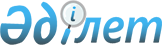 Об утверждении Правил консолидированного надзора за страховыми (перестраховочными) организациями
					
			Утративший силу
			
			
		
					Постановление Правления Национального Банка Республики Казахстан от 28 июня 2001 года N 263. Зарегистрировано в Министерстве юстиции Республики Казахстан 6 августа 2001 года N 1610. Утратило силу - постановлением Правления Национального Банка Республики Казахстан от 6 декабря 2003 года N 442 (V032639)



      В целях реализации Закона Республики Казахстан 
 Z000126_ 
 "О страховой деятельности" Правление Национального Банка Республики Казахстан постановляет: 






      1. Утвердить прилагаемые Правила консолидированного надзора за страховыми (перестраховочными) организациями и ввести их и настоящее постановление в действие по истечении четырнадцати дней со дня государственной регистрации в Министерстве юстиции Республики Казахстан. 



      2. Департаменту банковского и страхового надзора (Мекишев А.А.): 



      1) совместно с Юридическим департаментом (Шарипов С.Б.) принять меры к государственной регистрации в Министерстве юстиции Республики Казахстан настоящего постановления и Правил консолидированного надзора за страховыми (перестраховочными) организациями; 



      2) в десятидневный срок со дня государственной регистрации в Министерстве юстиции Республики Казахстан довести настоящее постановление и Правила консолидированного надзора за страховыми (перестраховочными) организациями до сведения заинтересованных подразделений центрального аппарата, территориальных филиалов Национального Банка Республики Казахстан и страховых (перестраховочных) организаций. 



      3. Контроль за исполнением настоящего постановления возложить на Председателя Национального Банка Республики Казахстан Марченко Г.А. 



 



      Председатель




  Национального Банка





                                                 Утверждены 



                                           постановлением Правления



                                              Национального Банка 



                                             Республики Казахстан



                                           от 28 июня 2001 г. N 263



                                Правила






                 консолидированного надзора за страховыми 






                    (перестраховочными) организациями 







               Раздел 1. Система консолидированного надзора 







                       Глава 1. Общие положения 




      1. Настоящие Правила разработаны в соответствии с Законом Республики Казахстан 
 Z000126_ 
 "О страховой деятельности" (далее - Закон) и другими нормативными правовыми актами в целях обеспечения надежного функционирования страхового рынка и своевременного предупреждения финансовой неустойчивости (неплатежеспособности) страховой (перестраховочной) организации, имеющей аффилиированных лиц, определяют условия и порядок проведения консолидированного надзора за страховыми (перестраховочными) организациями (далее - страховая организация). 



      2. Действие настоящих Правил распространяется на страховые организации, юридических и физических лиц, определенных пунктом 4 статьи 26, подпунктом 18) статьи 43 и пунктом 3 статьи 52 Закона. 



      3. Основные понятия, используемые в настоящих Правилах: 



      1) группа - страховая организация со всеми зависимыми и дочерними организациями, аффилиированными и иными лицами, которые в соответствии с настоящими Правилами, обязаны представлять отдельную финансовую отчетность либо иные сведения и документы по требованию уполномоченного государственного органа по регулированию и надзору за страховой деятельностью (далее - уполномоченный государственный орган); 



      2) доля меньшинства - это часть чистых доходов (убытков) финансово-хозяйственной деятельности и чистых активов дочерней организации, приходящаяся на долю участия, которой родительская страховая (основная) организация не владеет; 



      3) дочерняя организация - юридическое лицо, преобладающую часть уставного капитала которого сформировало другое юридическое лицо - родительская страховая организация, либо если в соответствии с заключенным между ними договором (либо иным образом) родительская страховая организация имеет возможность определять решения, принимаемые данной организацией; 



      4) зависимая организация - юридическое лицо, более 20 (двадцати) процентов голосующих акций которого принадлежат страховой организации; 



      5) значительное влияние - участие в уставном капитале юридического лица страховой организации, владеющей не менее 20 (двадцатью) процентами голосующих акций либо участие страховой организации в принятии решений по финансовой и иной политике юридического лица по иным законным основаниям; 



      6) консолидированный надзор - комплекс мер, подлежащих осуществлению уполномоченным государственным органом и включающий в себя: 



      получение сведений о составе, правовом статусе и финансовом состоянии учредителей страховой организации при ее создании и деятельности, членах группы, в том числе о лицах, являющихся дочерними и зависимыми организациями по отношению к страховой организации, и ее учредителей; 



      получение, непосредственно или через страховую организацию, учредительных документов и финансовой отчетности от учредителей (акционеров) и иных юридических лиц, имеющих право контроля над страховой организацией; 



      анализ структуры собственности членов группы, выявление системы управления и контроля по общей совокупности аффилиированных лиц; 



      изучение способов, принципов и пределов изъятия прибыли членов группы, объема ее общих затрат и характера финансовых потоков в группе; 



      установление дополнительных видов пруденциальных нормативов и иных, обязательных к соблюдению норм и лимитов для родительской страховой организации и аффилиированных с ней лиц; 



      изучение и оценка данных о деятельности страховой организации, аффилиированных с ней и ее учредителями лиц и организаций, участвующих в консорциумах и простых товариществах с участием страховой организации; 



      инспектирование и проверка деятельности страховой организации в порядке, предусмотренном законодательством Республики Казахстан; 



      получение в установленные сроки от родительской страховой организации отдельной финансовой отчетности и/или консолидированной финансовой отчетности; 



      получение дополнительных сведений и документов, необходимых для осуществления своих контрольных и надзорных функций, предусмотренных настоящими Правилами и другими нормативными правовыми актами; 



      применение, в порядке, предусмотренном законодательством Республики Казахстан, санкций к страховой организации, а также административных штрафов и иных мер воздействия к ее участникам и аффилиированным с ней лицам; 



      7) консолидированная финансовая отчетность - отдельные финансовые отчетности родительской страховой организации, дочерней и зависимой организации, представленные в соответствии с требованиями настоящих Правил, и включенные в единую финансовую отчетность в соответствии с требованиями уполномоченного государственного органа; 



      8) косвенный метод - метод учета, при котором чистый доход или убыток корректируется на изменения текущих активов и обязательств, не денежных операций, а также на начисленные доходы и убытки, являющиеся результатом операционной, инвестиционной и финансовой деятельности, в сравнении с предыдущим отчетным периодом. 



      Косвенный метод не предусматривает корректировку каждой статьи консолидированного отчета о результатах финансово-хозяйственной деятельности. Согласно этому методу корректируется сумма чистого дохода (убытка) на сумму изменений в статьях консолидированного бухгалтерского баланса в отчетном периоде по сравнению с предыдущим отчетным периодом; 



      9) метод долевого участия - метод учета, при котором инвестиции родительской страховой организации в зависимую организацию в момент приобретения участия отражаются по покупной стоимости с дальнейшим увеличением (уменьшением) их стоимости по мере признания доли родительской страховой организации в изменениях чистых активов зависимой организации. Изменение доли родительской страховой организации в чистом доходе (убытке) зависимой организации в консолидированном отчете о результатах финансово-хозяйственной деятельности родительской страховой организации признается как доход (убыток); 



      10) метод стоимости - метод учета, при котором инвестиции в момент приобретения участия отражаются по покупной стоимости. Доход от инвестиции признается в отчете о результатах финансово-хозяйственной деятельности страховой (основной) организации в размере причитающихся дивидендов от общей суммы накопленного чистого дохода зависимой организации, возникших после даты приобретения; 



      11) отдельная финансовая отчетность - подлежащие консолидации финансовые отчетности родительской страховой организации, дочерней и зависимой организации; 



      12) право контроля над страховой организацией - владение, пользование и распоряжение акционером страховой организации 25 (двадцатью пятью) и более процентами голосующих акций на основании соответствующего разрешения уполномоченного государственного органа; 



      13) родительская страховая организация - страховая организация, имеющая одну и/или более дочерних и/или зависимых организаций либо признаваемая в соответствии с настоящими Правилами членом группы и ответственной за составление консолидированной финансовой отчетности. 




     


     Глава 2. Основные условия консолидированного надзора 




      4. Страховая организация обязана составлять и представлять консолидированную финансовую отчетность согласно требованиям настоящих Правил с приложением заверенных копий всех необходимых документов. 



      5. Уполномоченный государственный орган вправе, в пределах своих полномочий, получать необходимые ему сведения о деятельности страховой организации и членов группы. 



      6. В консолидированной финансовой отчетности и документах, представляемых страховой организацией по запросу уполномоченного государственного органа, необходимо прямо оговаривать, в соответствии с требованиями законодательства, вопросы (положения), составляющие тайну страхования, коммерческую тайну или конфиденциальную информацию для страховой организации или иных лиц. 



      7. Страховая организация представляет отдельную и консолидированную финансовую отчетность в соответствии с требованиями и порядке, установленными нормативными правовыми актами уполномоченного государственного органа. 



      8. Страховая организация должна представлять в уполномоченный государственный орган финансовую отчетность в следующие сроки: 



      1) ежеквартальную консолидированную финансовую отчетность (без аудиторского подтверждения); 



      2) годовую отдельную финансовую отчетность (без аудиторского подтверждения); 



      3) годовую консолидированную финансовую отчетность (с подтверждением аудитора). 



      9. Сроки представления финансовой отчетности, предусмотренные пунктом 8 настоящих Правил, устанавливаются уполномоченным государственным органом. 



      10. Родительская страховая организация должна обеспечить возможность получения любой затребованной уполномоченным государственным органом информации, необходимой для осуществления консолидированного надзора, в том числе рабочие таблицы по составлению консолидированной финансовой отчетности, сведения для полного раскрытия содержания отдельных статей активов и обязательств, доходов и расходов. 



      11. Родительская страховая организация должна иметь механизм внутреннего аудита (контроля), обеспечивающий наличие информации о деятельности всех членов группы и необходимой для целей консолидированного надзора. 



      12. Страховая организация обязана предоставлять уполномоченному государственному органу по его запросу сведения о своем имуществе, в том числе находящемся за пределами Республики Казахстан, предоставленных гарантиях, поручительствах и иных принятых обязательствах, об участии в уставных капиталах юридических лиц, включая сведения, составляющие тайну страхования. 



      13. Родительская страховая организация обязана публиковать консолидированную финансовую отчетность в соответствии с требованиями и в порядке, установленными уполномоченным государственным органом. 



      14. Контроль за выполнением страховой организацией требований по собственной финансовой устойчивости и платежеспособности производится посредством установления для нее пруденциальных нормативов и иных обязательных к соблюдению норм и лимитов. 



      15. Страховая организация обязана анализировать влияние финансового состояния каждого члена группы на выполнение установленных пруденциальных нормативов и иных обязательных к соблюдению норм и лимитов на консолидированной основе. 




 


            Глава 3. Анализ показателей деятельности группы и 






           страховой организации с учетом взаимных обязательств 




      16. Анализ положения дел в группе, членом которой является страховая организация, включает оценку: 



      1) эффективности стратегии деятельности и развития группы в целом; 



      2) показателей, отражающих финансовые результаты деятельности основной (родительской) организации группы и членов группы. 



      17. Система анализа финансово-хозяйственной деятельности группы в целом, на основании получаемых отчетных и иных данных, предполагает: 



      1) изучение экономического и финансового положения группы, общей направленности ее финансово-хозяйственной политики; 



      2) оценку и анализ экономического потенциала группы, в том числе ликвидности, финансовой устойчивости, соотношения размера ее собственных и заемных средств;



      3) оценку и анализ результативности финансово-производственной деятельности группы, включая анализ рентабельности и оценку положения на рынке ценных бумаг;



      4) характеристику тенденций изменения ликвидности группы и факторов их определивших;



      5) установление внешних и внутренних причин появления убытков группы, их временного (случайного) или постоянного характера.



      18. Оценка эффективности деятельности группы, включая основные и дополнительные обязательства входящей в нее страховой организации, производится с учетом:



      1) рыночной стоимости активов группы;



      2) величины общего оборота в определенный (отчетный) период времени;



      3) валовой прибыли.



      19. В перечень данных о финансовом состоянии отдельного члена группы (за исключением страховой организации) входят сведения о:



      1) ликвидности;



      2) оборачиваемости;



      3) доходности.





               Раздел 2. Составление консолидированной






                          финансовой отчетности







               Глава 4. Основные требования к составлению 






                 консолидированной финансовой отчетности




      20. Основной целью получения консолидированной финансовой отчетности является обеспечение полноты, точности и обоснованности данных о финансовом положении родительской страховой организации на соответствующую отчетную дату. 



      21. Финансовые отчеты родительской страховой организации, дочерней и зависимой организации, включаемые в консолидированную финансовую отчетность, составляются с использованием единой учетной политики для аналогичных операций финансово-хозяйственной деятельности. В случаях, когда член группы использует учетную политику, отличную от той, которая принята для составления консолидированной финансовой отчетности, то при консолидации в его финансовых отчетах производятся соответствующие поправки. Если такие поправки произвести невозможно, то данное обстоятельство подлежит раскрытию вместе с теми частями статей в консолидированной финансовой отчетности, по отношению к которым была применена различная учетная политика. 



      22. Финансовые отчеты родительской страховой организации, дочерней и зависимой организации, включаемые в консолидированную финансовую отчетность, составляются на одну и ту же дату. Консолидированная финансовая отчетность может составляться на основе финансовых отчетов, составленных на разные отчетные даты, разница между которыми должна составлять не более трех месяцев. При этом даты отчетности должны быть последовательными от периода к периоду. В целях консолидации таких финансовых отчетов делается корректировка на изменения, являющиеся результатом существенных операций или других событий, происходящих между этими датами. 



      23. Составление консолидированной финансовой отчетности производится родительской страховой организацией на основании требований казахстанских стандартов бухгалтерского учета. Консолидация финансовых отчетов не производится, в случаях, когда: 



      1) дочерние организации, а также инвестиции в зависимые организации приобретены с целью продажи в ближайшем будущем (не более шести месяцев со дня приобретения) и возможность определения решений, принимаемых дочерней организацией, будет временным; 



      2) дочерние или зависимые организации действуют в условиях строгих долгосрочных ограничений, которые значительно снижают их способность передавать средства родительской страховой организации. 



      24. В случаях, предусмотренных пунктом 23 настоящих Правил, страховая организация составляет отдельную финансовую отчетность инвестиций в зависимые организации по методу стоимости. 



      25. При реализации дочерней организации, разница между суммой, полученной от выбытия дочерней организации, и балансовой стоимостью ее активов за минусом обязательств (чистых активов) на дату выбытия, признается в консолидированном отчете о результатах финансово-хозяйственной деятельности как доход или убыток от выбытия дочерней организации. 



      26. В консолидированную финансовую отчетность входят: 



      1) консолидированный бухгалтерский баланс, согласно прилагаемой форме (Приложение N 1); 



      2) консолидированный отчет о результатах финансово-хозяйственной деятельности, согласно прилагаемой форме (Приложение N 2); 



      3) консолидированный отчет о движении денег, согласно прилагаемой форме (Приложение N 3); 



      4) пояснительная записка. 




 


          Глава 5. Формирование отчетности, представляемой 






      родительской страховой организацией и дочерней организацией 







          Параграф 1. Консолидированный бухгалтерский баланс 






      27. Для подготовки консолидированной финансовой отчетности определяются статьи, подлежащие объединению, корректировке и переносу с отдельной финансовой отчетности родительской страховой организации и дочерних организаций в консолидированную финансовую отчетность. 



      28. В целях консолидации финансовой отчетности родительской страховой организации и ее дочерних организаций, финансовые отчеты объединяются постатейно и построчно по их характеру и сущности путем суммирования сумм, показанных в статьях активов, обязательств, собственного капитала, доходов и расходов. 



      29. Для того чтобы консолидированная финансовая отчетность представляла финансовую информацию о родительской страховой организации и ее дочерних организациях в целом, дублирование по некоторым статьям подлежит исключению. Для этого, при составлении консолидированной финансовой отчетности делаются корректирующие записи на основе произведенных расчетов. Корректирующие записи (элиминирование) не отражаются в бухгалтерском учете, а производятся в рабочей таблице в ходе подготовки консолидированной финансовой отчетности. 



      30. Статьи бухгалтерских балансов родительской страховой организации и ее дочерних организаций, которые не объединяются и не корректируются, переносятся в консолидированный баланс без изменений. 



      31. Доля меньшинства в чистых активах каждой дочерней организации определяется от суммы собственного капитала этой организации на дату составления консолидированной финансовой отчетности. Доля меньшинства в чистых активах дочерней организации представляется в консолидированном бухгалтерском балансе отдельно от его обязательств и собственного капитала по статье "Доля меньшинства" и отражает величину чистых активов дочерней организации, которая не принадлежит родительской страховой организации. 




  


    Параграф 2. Консолидированный отчет о результатах 






         финансово-хозяйственной деятельности с учетом 






                  данных дочерней организации 






      32. Консолидированный отчет о результатах финансово-хозяйственной деятельности должен отражать финансовые результаты от операций, совершенных вне родительской страховой организации и ее дочерних организаций. 



      33. В целях консолидации необходимо исключить операции между родительской страховой организацией и ее дочерними организациями по доходам, расходам и дивидендам, полностью завершенные в одних организациях, но незаконченные либо не полностью законченные в других, а также возникающие в результате этих операций нереализованные доходы и убытки. К операциям между родительской страховой организации и ее дочерними организациями могут относиться, но, не ограничиваясь ими: 



      1) продажа и покупка услуг; 



      2) приобретение и реализация основных средств и нематериальных активов; предоставление и получение займов; 



      3) размещение и привлечение вкладов. 



      34. В целях увязки составляемой консолидированной финансовой отчетности, данные по строке "Чистый доход (убыток)" в консолидированном отчете о результатах финансово-хозяйственной деятельности, переносятся в строку "Нераспределенный чистый доход (непокрытый убыток) текущего года" в консолидированном балансе. 



      35. По данным отчетов о результатах финансово-хозяйственной деятельности родительской страховой организации и ее дочерних организаций, расшифровок и пояснений к ним определяются статьи, которые объединяются или корректируются. 



      36. Статьи отчета о результатах финансово-хозяйственной деятельности родительской страховой организации и ее дочерних организаций, которые не объединяются и не корректируются, переносятся в консолидированный отчет о результатах финансово-хозяйственной деятельности без изменений. 



      37. Доля меньшинства в чистом доходе (убытке) дочерней организации определяется от суммы чистого дохода организации, полученного за отчетный период. 



      В консолидированном отчете о результатах финансово-хозяйственной деятельности доля меньшинства показывается отдельной статьей "Доля меньшинства" как показатель, уменьшающий (увеличивающий) консолидированный чистый доход (убыток). 




 


      Параграф 3. Консолидированный отчет о движении денег 






                 с учетом данных дочерней организации 






      38. Консолидированный отчет о движении денег составляется с использованием косвенного метода, который основан на информации, содержащейся в консолидированном балансе и консолидированном отчете о результатах финансово-хозяйственной деятельности родительской страховой организации и ее дочерних организаций. 



      39. В консолидированном отчете о движении денег исключаются поступления и выбытия, происходившие между родительской страховой организацией и ее дочерней организацией. 




 


       Глава 6. Формирование отчетности, представляемой 






 родительской страховой организацией и зависимой организацией 






      40. Родительская страховая организация консолидирует финансовые отчеты зависимых организаций в случаях, если ее доля участия в уставном капитале зависимой организации составляет: 



      1) менее 20 (двадцати) процентов голосующих акций, но при этом в результате соглашения с другими инвесторами она приобретает значительное влияние; 



      2) более 20 (двадцати) процентов голосующих акций. 



      41. В консолидированной финансовой отчетности инвестиции родительской страховой организации в зависимые организации учитываются по методу долевого участия. Родительская страховая организация прекращает использование метода долевого участия, когда она не оказывает значительного влияния на зависимую организацию. Оставшиеся инвестиции учитываются в качестве финансовых инвестиций родительской страховой организации. 



      42. Участие в зависимой организации предполагает, что родительская страховая организация учитывает в своей отчетности не только дивиденды, но соответствующую долю чистого дохода или убытков зависимой организации. 



      43. Доля чистого дохода зависимой организации записывается родительской страховой организацией на увеличение, а доля убытков - на уменьшение балансовой стоимости инвестиций. 



      44. Если доля участия в убытках зависимой организации родительской страховой организации равняется или превышает балансовую стоимость инвестиций, то доля убытков отражается в уменьшение балансовой стоимости инвестиций, которые доводятся до нулевой стоимости, а сумма, превышающая стоимость инвестиций, учитывается за балансом. Родительская страховая организация осуществляет вновь отражение своего долевого участия в чистом доходе зависимой организации только после того, как доля чистого дохода будет равна доле чистых убытков, не принятых к учету. 



      45. Сумма причитающихся дивидендов зависимой организации отражается родительской страховой организацией в уменьшение балансовой стоимости инвестиций. 



      46. Если зависимая организация производит переоценку активов, то изменение доли родительской страховой организации в связи с переоценкой увеличивает (уменьшает) балансовую стоимость инвестиций. Увеличение балансовой стоимости инвестиций родительской страховой организации отражается в разделе собственного капитала как дополнительный неоплаченный капитал. Уменьшение балансовой стоимости инвестиций отражается в уменьшении дополнительного неоплаченного капитала в пределах суммы ранее произведенной дооценки. Если доля убытков превышает сумму ранее произведенной дооценки, то сумма разницы признается как убыток от долевого участия. 




         


     Глава 7. Содержание пояснительной записки 






      47. Пояснительная записка должна включать сведения об учетной политике родительской страховой организации, о принципах и методах учета и консолидации, положенных в основу составления консолидированной финансовой отчетности, признания результатов финансово-хозяйственной деятельности. 



      48. Пояснительная записка к консолидированной финансовой отчетности должна содержать следующую информацию, не ограничиваясь ею: 



      1) список зависимых и дочерних организаций, раскрытие информации об аффилиированности - характер и масштабы отношений; 



      2) характер взаимоотношений между родительской страховой организацией и ее дочерними организациями; 



      3) список других аффилиированных лиц с указанием названия, страны регистрации или местонахождения, доли участия в них, доли голосующих акций; 



      4) влияние от приобретения или реализации дочерней организации на финансовые показатели отчетного и предыдущего периодов; 



      5) метод, используемый для учета инвестиций в дочерние организации в отдельной финансовой отчетности родительской страховой организации; 



      6) методы, использованные для учета инвестиций в зависимые организации; 



      7) причины, по которым отчетность дочерней организации не включается в консолидированную финансовую отчетность; 



      8) поправки к статьям консолидированной финансовой отчетности, которые невозможно было произвести из-за различий применяемых к данным статьям учетных политик субъектов отчетности; 



      9) статьи отдельных финансовых отчетов, подлежащие объединению, корректировке и переносу, а также результаты консолидации; 



      10) информацию о доле меньшинства с указанием наименования участников, составляющих долю меньшинства, доли их участия в дочерних организациях; 



      11) информацию об участии субъектов отчетности в совместной деятельности. 



      49. Начиная с даты, когда юридическое лицо больше не соответствует статусу дочерней или зависимой организации, инвестиции в нее учитываются согласно казахстанским стандартам бухгалтерского учета. 



      50. Инвестиции в зависимые организации, учтенные методом долевого участия, раскрываются в отдельной статье баланса как инвестиции в капитал. 



      51. Доля родительской страховой организации в корректировках за предыдущие периоды раскрывается отдельно. 




         


       Раздел 3. Заключительные положения 






      52. Процедура осуществления консолидированного надзора за страховыми организациями в иных формах, не урегулированных в настоящих Правилах, устанавливается нормативными правовыми актами уполномоченного государственного органа. 



      53. Несвоевременное представление страховой организацией необходимых сведений уполномоченному государственному органу, а равно непредставление или представление недостоверных сведений страховой организацией, ее учредителями (участниками) и их аффилиированными лицами влечет, установленную законодательством ответственность. (


Прим.РЦПИ: см.


 
 K010155_ 
 


(ст.173) 






      

Председатель 





 



                                       Приложение N 1



                                к Правилам консолидированного   



                                     надзора за страховыми       



                              (перестраховочными) организациями,  



                                  утвержденным постановлением      



                                Правления Национального Банка      



                                     Республики Казахстан 



                                   от 28 июня 2001 г. N 263


                                           Форма N 1



 



                                

Форма 




           консолидированного бухгалтерского баланса группы 




                         за _______________




                        (год либо иной период)   

          тыс.тенге



___________________________________________________________________________



 N !         Наименование статьи                      !на конец!на конец   



п/п!                                                  !прошлого!отчетного



   !                                                  !периода !периода



___________________________________________________________________________



 1 !                    2                             !    3   !    4



___________________________________________________________________________



 1.   АКТИВЫ 



1.1.  Деньги и денежные эквиваленты 



1.2.  Срочные депозиты 



1.3.  Долговые ценные бумаги 



1.4.  Долевые ценные бумаги  



1.4.1. Простые акции 



1.4.2. Привилегированные акции 



1.5.  Инвестиции в аффилиированные организации  



      и требования к ним 



1.6.  Доля перестраховщика в страховых резервах



1.7.  Суммы к получению от перестраховщиков



1.8.  Страховые премии к получению от страхователей 



1.9.  Счета к получению 



1.9.1. Комиссионные к получению 



1.9.2. Прочие


 2.   ПРОЧИЕ АКТИВЫ (административно-хозяйственная 



                     деятельность)  



2.1.  Нематериальные активы  



2.1.1. Амортизация нематериальных активов 



2.2.  Основные средства 



2.2.1. Износ основных средств  



2.3.  Материалы 



2.4.  Резервы по сомнительным долгам 



2.5.  Прочая дебиторская задолженность, в том числе 



       Досрочный подоходный налог



2.6.  Расходы будущих периодов 



2.7.  Авансы выданные  



2.8.  Прочие 



3.0.  ИТОГО АКТИВОВ  



 



  4.  ОБЯЗАТЕЛЬСТВА 



4.1.  Страховые резервы 



4.2.  Суммы к уплате по договорам страхования



4.3.  Расчеты с перестраховщиками 



4.4.  Кредиты 



4.5.  Кредиторская задолженность перед аффилиированными 



      организациями 



4.6.  Счета к оплате и полученные предоплаты 



4.6.1. Расчеты с посредниками по страховой 



      (перестраховочной) деятельности 



4.6.2. Прочие



 



5.  ПРОЧИЕ ОБЯЗАТЕЛЬСТВА (административно-хозяйственная 



                 деятельность) 



5.1.  Доходы будущих периодов 



5.2.  Расчеты по дивидендам 



5.3.  Расчеты с бюджетом, в том числе 



       Отсроченный подоходный налог



5.4.  Расчеты по внебюджетным платежам 



5.5.  Авансы полученные 



5.6.  Расчеты с поставщиками и подрядчиками 



5.7.  Прочая кредиторская задолженность и начисления 



5.8.  Прочие 



 



  6.  ВСЕГО ОБЯЗАТЕЛЬСТВА 


   
  7.  Доля меньшинства 



 



  8.  КАПИТАЛ 



8.1.  Уставный капитал 



8.2.  Неоплаченный капитал  



8.3.  Изъятый капитал 



8.4.  Дополнительный оплаченный капитал 



8.5.  Дополнительный неоплаченный капитал 



8.6.  Резервный капитал 



8.7.  Прочие резервы 



8.8.  Резерв предупредительных мероприятий 



8.9.  Нераспределенный доход (непокрытый убыток) 



 



9.    ИТОГО ОБЯЗАТЕЛЬСТВА И КАПИТАЛ 



 






                                                Приложение N 2



                                       к Правилам консолидированного      



                                           надзора за страховыми              



                                       (перестраховочными) организациями,  



                                           утвержденным постановлением        



                                          Правления Национального Банка       



                                              Республики Казахстан 



                                            от 28 июня 2001 г. N 263


                                                    Форма N 2


   
                                 

Форма 




                 консолидированного отчета о результатах 




               финансово-хозяйственной деятельности группы  




                          за _________________




                         (год либо иной период)

             тыс.тенге



___________________________________________________________________________



 N !         Наименование статьи                      !на конец!на конец   



п/п!                                                  !прошлого!отчетного



   !                                                  !периода !периода



___________________________________________________________________________



 1 !                    2                             !    3   !    4



__________________________________________________________________________



 



      ДОХОДЫ 



 1.   Страховые премии: 



 1.1.  Страховые премии, полученные от страхования 



 1.2.  Страховые премии, переданные на перестрахование



 



 2.   ЧИСТЫЕ СТРАХОВЫЕ ПРЕМИИ



 3.   Инвестиционный доход (расход) 



 4.   Прочие доходы 



 5.   ИТОГО ДОХОДОВ 



 



      РАСХОДЫ 



6.    Расходы по выплате страховых возмещений: 



6.1.  Расходы по выплате страховых возмещений по 



      договорам страхования 



6.2.  Возмещение по перестрахованию 



 



7.    ЧИСТЫЕ РАСХОДЫ ПО ВЫПЛАТЕ СТРАХОВЫХ ВОЗМЕЩЕНИЙ 



8.    Увеличение (уменьшение) в страховых резервах



9.    Комиссионные: 



9.1.  Комиссионные выплаченные 



9.2.  Комиссионные полученные



 



10.   ЧИСТЫЕ КОМИССИОННЫЕ 



11.   Общие и административные расходы 



12.   Налоги (кроме подоходного налога)



13.   Расходы по выплате вознаграждения (процентов) 



14.   Прочие расходы 



15.   ИТОГО РАСХОДОВ 



16.   Доход (расход) до налогообложения 



17.   Подоходный налог



18.   Доход (расход) после налогообложения 



19.   Доля меньшинства



20.   Чистый доход (убыток) от обычной деятельности 



21.   Доход (расход) от чрезвычайных ситуаций



22.   Чистый доход (убыток) 



 






                                       Приложение N 3



                                       к Правилам консолидированного      



                                       надзора за страховыми              



                                       (перестраховочными) организациями,  



                                       утвержденным постановлением        



                                       Правления Национального Банка      



                                       Республики Казахстан 



                                       от 28 июня 2001 г. N 263


                                             Форма N 3


                                 

Форма 




             консолидированного отчета о движении денег группы 




                 за _______________________________




                          (год либо иной период) 

            тыс.тенге



___________________________________________________________________________



 N !         Наименование статьи                      !на конец!на конец   



п/п!                                                  !прошлого!отчетного



   !                                                  !периода !периода



___________________________________________________________________________



 1 !                    2                             !    3   !    4



__________________________________________________________________________



      ОПЕРАЦИОННАЯ ДЕЯТЕЛЬНОСТЬ



1.   Чистый  доход 



     Корректировки на неденежные операционные статьи 



2.   Амортизационные отчисления и износ 



3.   Нереализованный доход (убыток) 



4.   Изменения в начисленных доходах и предоплаченных 



     расходах 



5.   Изменения в начисленных расходах и отсроченный 



     доход 



6.   Изменение в страховых резервах 



7.   Изменения по счетам к получению по страховой 



     деятельности 



8.   Изменения по счетам к оплате по страховой 



     деятельности 



9.   Изменения в прочих активах



10.  Изменения в прочих обязательствах



 



11.  ИТОГО ДВИЖЕНИЕ ДЕНЕГ ОТ ОПЕРАЦИОННОЙ ДЕЯТЕЛЬНОСТИ 



     ИНВЕСТИЦИОННАЯ ДЕЯТЕЛЬНОСТЬ 



 



      Приобретение и продажа 



 



12.  Покупка и продажа долговых ценных бумаг 



13.  Покупка и продажа долевых ценных бумаг 



14.  Покупка и продажа основных средств и нематериальных активов 



15.  Прочие инвестиции 



 



16.  ИТОГО ДВИЖЕНИЕ ДЕНЕГ ОТ ИНВЕСТИЦИОННОЙ ДЕЯТЕЛЬНОСТИ  



     ФИНАНСОВАЯ ДЕЯТЕЛЬНОСТЬ  



 



17.  Изменения в капитале 



18.  Кредиты 



19.  Выплата дивидендов 



20.  Прочие  



 



21.  ИТОГО ДВИЖЕНИЕ ДЕНЕГ ОТ ФИНАНСОВОЙ ДЕЯТЕЛЬНОСТИ  



 



22.  Движение денег (строка 24-строка 23)  



23.  Остаток денег на начало года 



24.  Остаток денег на конец года 

					© 2012. РГП на ПХВ «Институт законодательства и правовой информации Республики Казахстан» Министерства юстиции Республики Казахстан
				